Dagsorden for møde i studienævn for Litteraturvidenskab og Kulturstudier18. maj 2022 kl. 10.15-12.00Comenius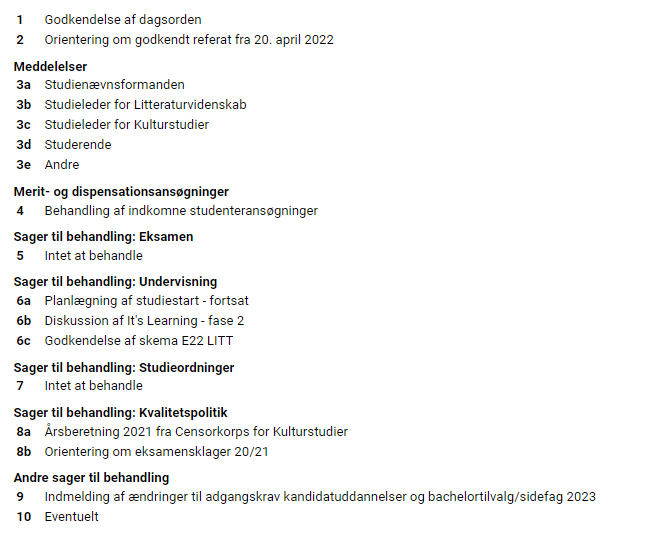 